Vi ønsker velkommen til fagdag for publikumDato: Mandag 19.septemberTidspunkt: 10.00-16.30Sted: Diakonhjemmet sykehus, OsloDeltakeravgiftMedlem:                 1800,- Ikke-medlem:         2300,-Deltakeravgiften dekker varm lunsj med drikke, kaffe/te gjennom dagen og frukt med andre godsaker  
Ved spørsmål om påmelding og betaling, ta kontakt på margrete.einen@sav.no.Ved andre spørsmål kontakt leder for faggruppenelena.fedreheim@sykehusapoteket.noPåmeldingPåmeldingsfrist: 7.septemberMeld deg på her:https://www.checkin.no/event/46309/nsfs-faggruppe-for-publikum-inviterer-til-fagdagHilsen faggruppen for publikum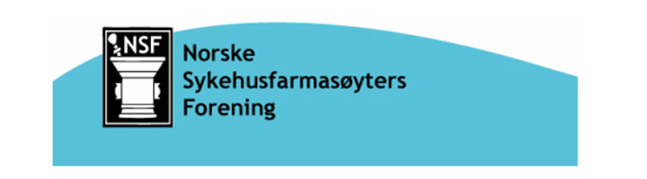 PROGRAMMANDAG 19.SEPTEMBER09.30 – 10.00		Registrering10.00 – 10.15	Velkomst 	Elena Fedreheim, leder for faggruppen for publikum, Sykehusapoteket i Trondheim10.15 – 11.15	Medikamentell behandling av parkinsons sykdom			Mathias Toft, spesialist i nevrologi11.15 – 12.15	Medikamentell behandling av multippel sklerose	Stein Bjelland, overlege i nevrologi12.15 – 13.15		L U N S J13.15 – 14.15	Ernæring og kronisk sykdom del 1			Klinisk ernæringsfysiolog, Dijana Stupar14.15 – 	14.30		 P A U S E14.30 – 15.15 		Ernæring og kronisk sykdom del 2			Klinisk ernæringsfysiolog, Dijana Stupar15.15 – 15.45		Produktgjennomgang av Nutricia			Klinisk ernæringsfysiolog, Ingunn Minelle15.45 – 16.15		Produktgjennomgang av Fresenius Kabi		Produktspesialist, Marianne Nordlie		16.15 – 16.30		Avslutning